KAZERNE MediA RELEASE21 juni 2017KAZERNE EXPO FEATURING Atelier NL (t.e.), Maarten Baas (Lensvelt), Joost van Bleiswijk, David Derksen, Studio Drift, Jella Lena van Eck, Piet Hein Eek (Social Label), Jalila Essaïdi, Dave Hakkens, Arne Hendriks, Chris Kabel & St. Joris (Label/Breed), Jelle Mastenbroek & OWOW, Christien Meindertsma & Enkev (Label/Breed), Bertjan Pot (Weltevree), Studio Wieki Somers (t.e.), VanTot (Envisions), Emma Verhoeven, Edwin Vollebergh (Social Label), Marcel Wanders (Moooi) Viering 100 jaar De StijlNEW ICONS - Rietveld NowWat als Rietveld, Mondriaan en Van Doesburg in het hier en nu zouden leven? EINDHOVEN -- Bezoekers aan Eindhoven zijn in de gelegenheid om het nieuwste werk van toonaangevende designers te aanschouwen, zoals van Maarten Baas, Jelle Mastenbroek en het jonge talent Jella Lena van Eck. Hun concepten en installaties gaan in op thema’s van deze tijd, zoals fake news, big data en privacy. In lijn met de onmetelijke vernieuwingsdrang van De Stijl sluit creatieve hub Kazerne hiermee aan op het themajaar Mondriaan tot Dutch Design. In 2017 viert Nederland het honderdjarig bestaan van kunststroming De Stijl. Van 24 juni t/m 9 oktober onderzoekt de Kazerne in het hart van designstad Eindhoven wie op dit moment de actuele designvernieuwers zijn: wat als Rietveld, Mondriaan en Van Doesburg in het hier en nu zouden leven? De Kazerne is een internationaal befaamde design-galerie, gecombineerd met een restaurant, bar en shop in Eindhoven, een broedplaats voor Dutch Designers.Adore me@... by Jella Lena van Eck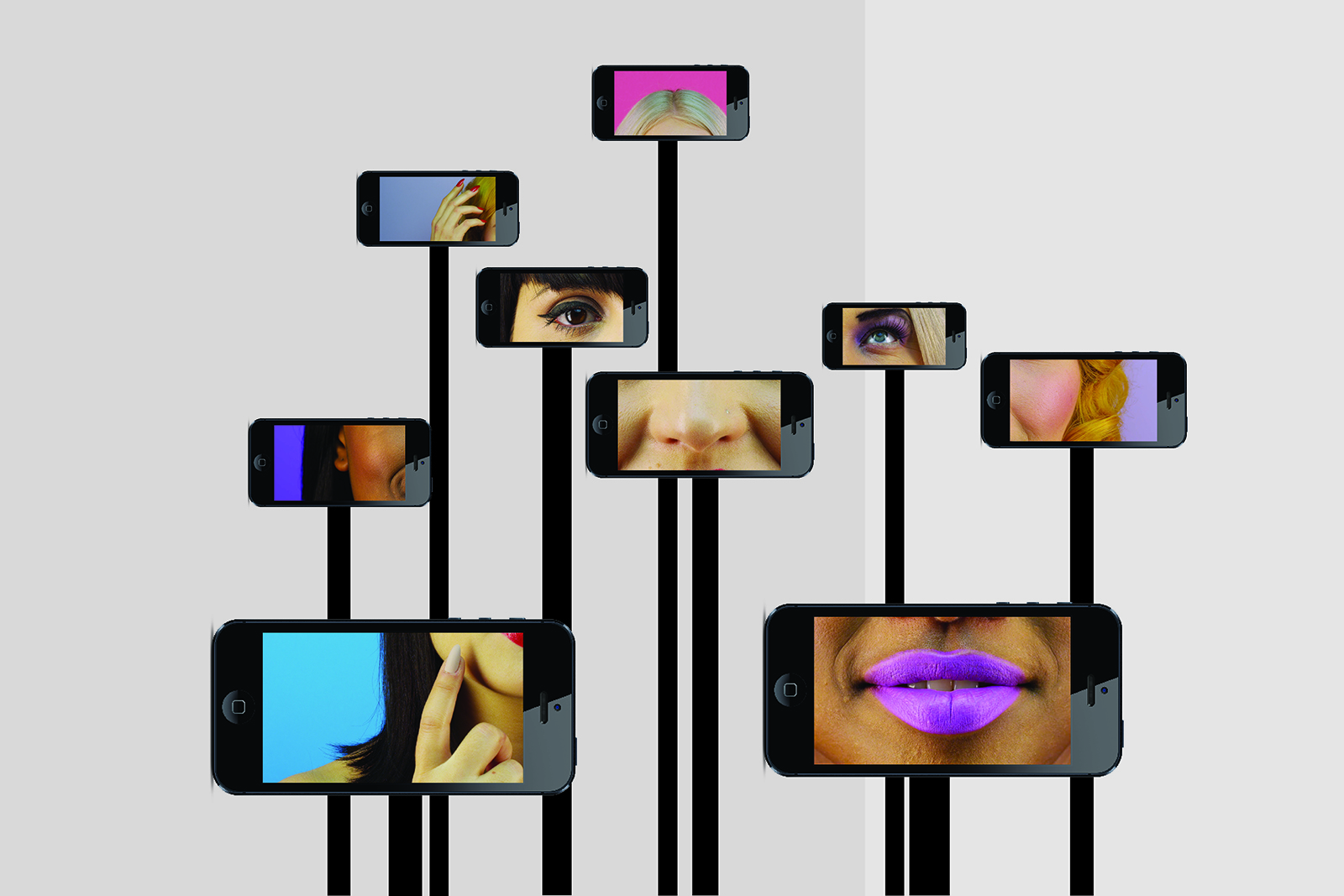 NEW ICONS – Rietveld Now – toont recente concepten, objecten en installaties van toonaangevende designers, zowel van startende als gevestigde. Daarbij wordt nadrukkelijk voorbijgegaan aan de uiterlijke karakteristieken van De Stijl, aan de kenmerkende combinatie van rechte lijnen en primaire kleuren. Het werk dat wordt getoond sluit aan bij de drijfveren van de toenmalige avant-garde: het doen versmelten van vorm en functie, en vooral de zoektocht naar een universele beeldende taal die recht doet aan de nieuwe tijd. Vragen die gesteld worden zijn: als Rietveld nog leefde, wat zou hij dan nu maken? Welk werk heeft de potentie om uit te groeien tot een icoon als de Rietveldstoel? Van welke designer verwachten we dat de impact van zijn/haar werk generaties overleeft? De no-nonsense ontwerpen van Piet Hein Eek, het veelbekroonde oeuvre van Maarten Baas of juist de conceptuele projecten van Arne Hendriks? Met designers en publiek poogt de Kazerne de tijdsgeest te doorgronden en te voorspellen welke designers de tand des tijds zullen doorstaan. Kijk voor de agenda op www.kazerne.com.Maarten Baas bijvoorbeeld, presenteert zijn nieuwste werk May I have your attention please? De installatie (winnaar van de Milano Design Award 2017 Best Concept) bestaat uit een woud van roeptoeters op standaards, waaruit onverstaanbare boodschappen klinken. Baas: “Als we niet oppassen, vormt de kakofonie van stemmen, meningen, nieuwsberichten en wetenswaardigheden al snel een brij waarin feit en fictie steeds moeilijker van elkaar te onderscheiden zijn.” Maarten Baas wordt wereldwijd als toonaangevende ontwerper genoemd, was in 2007 de jongste Designer of the Year ooit, in 2016 DDW ambassadeur en heeft momenteel een grote solotentoonstelling in het Groninger Museum.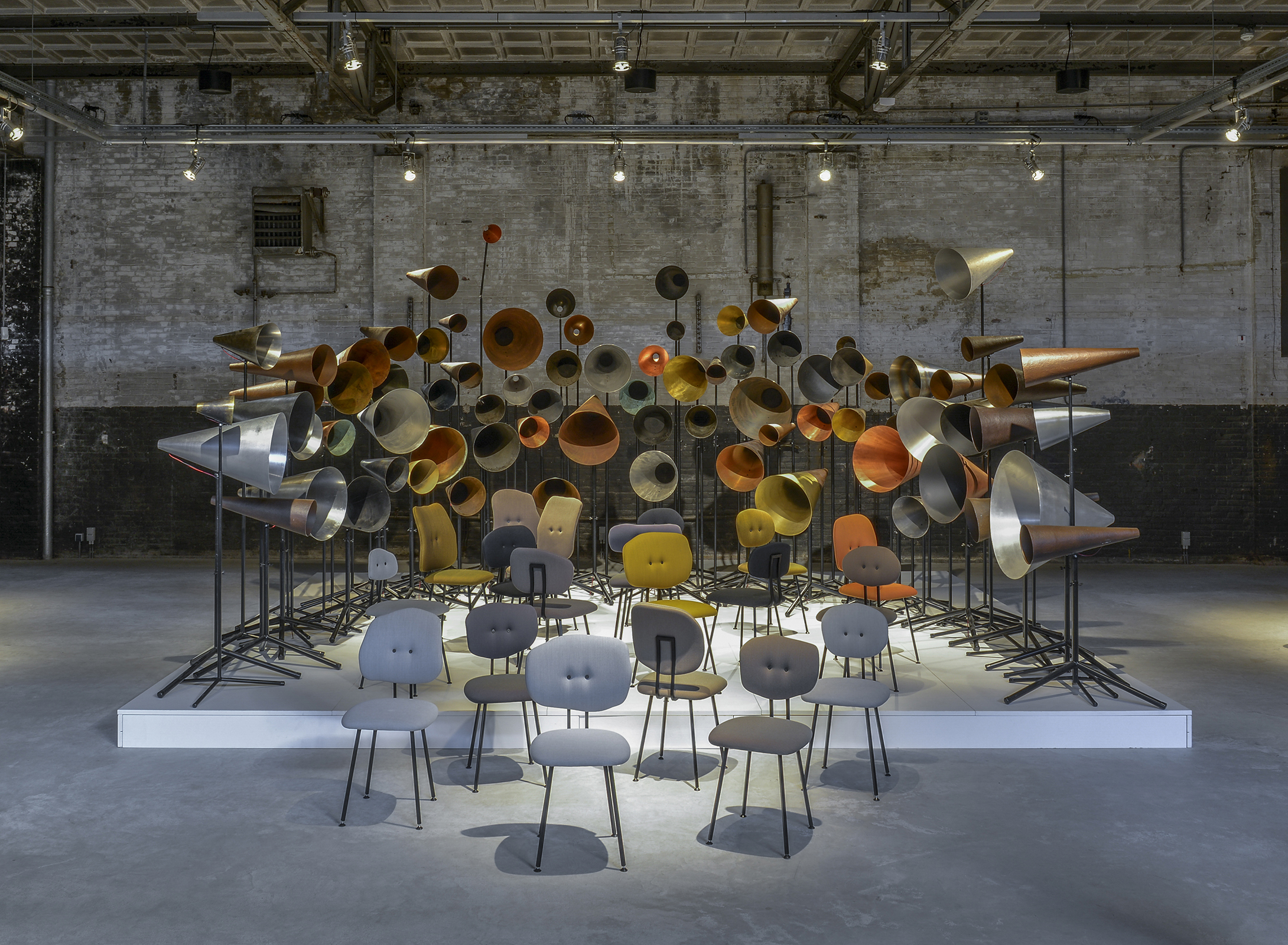 May I have your attention please? door Maarten Baas, Chairs 101: Maarten Baas voor LensveltJelle Mastenbroek borduurt voort op zijn Data Orchestra, waarmee hij in 2016 de Milano Design Award won. “Voor het bedrijfsleven zijn jouw persoonlijke data als betaalmiddel van grote waarde. Data Orchestra beoogt het tegenovergestelde: het beloont de rechthebbende met een door de data gedreven persoonlijk concert.”Jong talent Jella Lena van Eck toont haar afstudeerwerk (Design Academy, januari 2017) Adore me@... een video installatie met één vrouwelijk gezicht verdeeld over meerdere mobiele telefoons: het orakel van Instagram. Ze vertelt je genadeloos eerlijk, kort, en manipulatief wat te veranderen aan je oorspronkelijke zelf om Insta-famous en online aanbeden te worden.NEW ICONS loopt vooruit op het World Design Event van de Dutch Design Foundation. Met recent design biedt het een aanvulling op het project Van Abbe en de Stijl in het van Abbe Museum. Daarnaast vormt het een onderdeel van de City Walk Roundabout Design en Designer for a Day door EHV247. Over KazerneKazerne, besproken in de New York Times, toont werk van tientallen prominente ontwerptalenten, in de 2.000 vierkante meter grote ruimte, en onderscheidt zich als de Eindhovense hot-spot waar de werelden van kunst en technologie elkaar ontmoeten – samen met vrienden, goed eten en drinken. Er wordt vers en groente-georiënteerd gekookt met een Italiaanse twist, en er zijn altijd vegetarische gerechten. De kaart wisselt regelmatig, om optimaal gebruik te kunnen maken van seizoensingrediënten. De jonge creatieve hub is gehuisvest in een voormalige marechaussee-kazerne, die met veel aandacht voor haar industriële schoonheid werd gerenoveerd. De boardrooms zijn te reserveren voor feestelijke en zakelijke bijeenkomsten – van fine dining privé diners tot conferenties. In oktober 2018 is het complete erfgoed van de Kazerne gerenoveerd. Dan opent ook het boutique hotel, waar je slaapt midden tussen de expositie.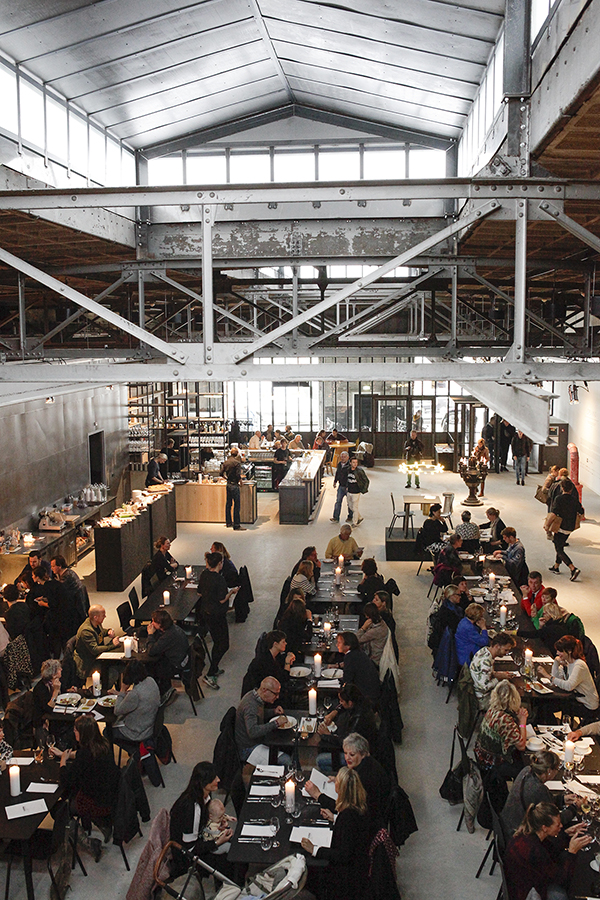 "Kazerne besteedt aandacht aan de waarde van de creatieve industrie als zijnde een drijvende kracht en bron van inspiratie voor een mooiere, menselijkere en meer duurzamere samenleving", zegt medeoprichter en creatief directeur Annemoon Geurts. "In tegenstelling tot reguliere musea, hebben we gekozen voor een levendige omgeving, waar je kunt eten en drinken tot laat in de nacht, terwijl je wordt omringd door de geëxposeerde werken. Hierdoor beleef je de kunstwerken heel intens, in een ontspannen omgeving."Kazerne is te vinden aan de Paradijslaan 8 in hartje Eindhoven en is dagelijks open van 12:00 tot middernacht, ook voor koffie, lunch, borrels en diner. Rondleidingen op aanvraag. De entree van de tentoonstelling is gratis.Neem voor meer informatie en interviewaanvragen, contact op met Annemoon Geurts via 31 6 22529413 of annemoon@kazerne.com. Rechtenvrij high res beeldmateriaal is op verzoek beschikbaar en via 
http://www.kazerne.com/meer/media/media-info 
https://www.dropbox.com/sh/qrm61x7rdldobs1/AAAuA4rZusgQ5uRY0E4QEWXYa?dl=0